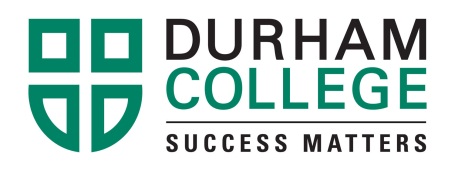 AODA: Integrated Accessibility Standards Regulation2012-2016 Multi-year PlanFor more information about the Act, please visit Accessibility for Ontarians with Disabilities Act, 2005.For a copy of the guide to interpreting the Act and templates, please visit Guide to AODA.Section of the Act and OverviewChampion(s)DeadlinePart I:  General 3. Establishment of Accessibility PoliciesDevelop, implement and maintain policies on how Durham College achieves or will achieve accessibilityMake the document available to the publicVice-President, Student Affairs January 1, 20134. Accessibility PlansCreate a multi-year plan–review at least once every 5 yearsPost plan on websitePrepare annual status report on websiteVice-President, Academic Vice-President, AdministrationVice-President, Student Affairs January 1, 20135. Procuring or Acquiring Goods, Services or FacilitiesIncorporate accessibility criteria and features when procuring or acquiring goods, services or facilities (except where it is not practicable)Vice-President, Corporate Services and CFO January 1, 20136. Self-service KiosksDefined as interactive electronic terminal, point of sale deviceIncorporate accessibility features for the kiosksVice-President, Corporate Services and CFO January 1, 20147. TrainingTraining provided to all employees, volunteers, contractorsTopic: Human Rights Code pertaining to persons with disabilitiesMust keep a record of the dates when the training was offered and number of participants trainedVice-President, AcademicVice-President, Administration January 1, 2014Sections 8, 9 & 10 Exemptions for filing Definitions and exceptionsApplication to all obligated organizationsPart II: Information & Communication Standards11. FeedbackProcess for receiving and responding to feedback shall ensure that the processes are accessible  or arrange for accessible formats upon requestShall notify the public about the availability of accessible formats and communication supportsVice-President, AdministrationJanuary 1, 201412. Accessible formats and communication supportsShall upon request provide or arrange for the provision of accessible formats and communication supports:in a timely mannerat a cost that is no more than the regular cost charged to other persons shall consult with the person making the request in determining the accessible format or communication supportsShall notify the public about the availability of accessible formats and communication supports Durham College Leadership Team (includes all VPs and President)January 1, 201513. Emergency procedure, plans or public safety informationEmergency procedures, plans or public safety information shall be provided in an accessible format or with appropriate communication supports, upon requestVice-President, Administration January 1, 201214. Accessible websites and web contentShall make their websites and web content conform with the WWW Consortium WCAG 2.0 – level A increasing to level AAVice-President, AcademicVice-President, AdministrationJanuary 1, 2012 (new sites) January 1, 2016 (all) 15. Educational and training resources and materials, etc.Shall provide educational or training resources or materials in an accessible formatShall provide student records and information on program requirements, availability and descriptions in an accessible formatVice-President, AcademicVice-President, AdministrationVice-President, Corporate Services and CFOVice-President, Student Affairs January 1, 201316. Training to educatorsProvide educators with accessibility awareness training related to accessible program or course delivery and instructionMust keep a record of the training provided, including dates and number of participants trainedVice-President, AcademicJanuary 1, 201317. Producers of educational or training material Suppliers must upon request make accessible or conversion ready version of the textbookVice-President, AcademicVice-President, Corporate Services and CFOJanuary 1, 2015 ( textbooks)January 1, 2020 ( print material)18. Libraries of educational and training Vice-President, Academic19. Public librariesVice-President, AcademicPart III:  Employment Standards20. Scope and interpretationApplies to employees – not volunteers or non-paid individuals22. Recruitment – generalShall notify employees and public about the availability of accommodations for applicants with disabilitiesVice-President, AcademicVice-President, Administration January 1, 201423. Recruitment – assessment or selection processShall notify applicants when selected to participate in an assessment or selection process, that accommodations are available upon request in relation to materials or processes to be usedIf request is submitted, employer shall consult with applicant and provide or arrange for the provision of a suitable accommodation in a manner that takes into account the applicant’s needs due to disabilityVice-President, AcademicVice-President, Administration January 1, 201424. Notice to successful applicantsShall notify successful applicant of its policies for accommodating employees with disabilitiesVice-President, AcademicVice-President, Administration January 1, 201425. Informing employees of supportsShall inform its employees of its polices used to support its employees with disabilities including provision of job accommodationsNeeds to be communicated to new employees as soon as practical upon hireUpdate all employees that there is a change to the related policiesVice-President, Administration January 1, 201426. Accessible formats and communication supports for employeesEmployer shall consult with employee requesting the accommodation for the following:information that is needed in order to perform jobinformation that is generally available to employeesEmployer shall consult with employee on suitable format/supportVice-President, Administration January 1, 201427. Workplace emergency response informationShall provide individualized workplace emergency response information to employees who have a disabilityIf an employee who receives individualized workplace emergency response information requires assistance and with the employee’s consent, employer shall provide the workplace emergency response information to the person designated by the employer to provide assistance to the employeeShall review the individualized workplace emergency response information:when the employee relocateswhen the employee’s overall accommodations needs or plans are reviewedwhen employer reviews its general emergency response policiesVice-President, Administration January 1, 201228. Documented individual accommodation plans (IAP)Shall have a written process for the development of documented individual accommodation plans for employees with disabilities.  Needs to include the following:manner in which an employee requesting accommodation can participate in the development of the IAPemployee is assessed on an individual basisemployer can request an evaluation by an outside medical or other expert at the employer’s expenseemployee can request the participation of a representative from their union steps need to be taken to protect the privacy of the employee’s personal informationfrequency with which the IAP will be reviewed and updatedif an IAP is denied, the manner in which the reasons for the denial will be provided to the employeemeans of providing the individual accommodation plan in a format that takes into account the employee’s accessibility needsIAP shall, if requested, include any information regarding accessible formats and communication supports provided, and if required, include individualized workplace emergency response information. It shall also include any other accommodations to be provided.Vice-President, Administration January 1, 201429. Return to work processShall develop and have in place a return to work process for its employees who have been absent from work due to a disability and require disability-related accommodations in order to return to work Shall document the processProcess shall outline steps the employer and employee will take to facilitate the returnShall use the individual accommodation plans as part of the processVice-President, Administration January 1, 201430. Performance managementShall take into account the accessibility needs of employees with disabilities when using performance management process in respect of employees with disabilitiesVice-President, Administration January 1, 201431. Career development and advancementShall take into account the accessibility needs of its employees with disabilities when providing career development and advancement to employees with disabilitiesi.e. providing additional responsibilities, movement from one job to another at a higher pay band or level in the organizationVice-President, Administration January 1, 201432. RedeploymentShall take into account the accessibility needs of its employees with disabilities, as well as individual accommodation plans, when deploying employees with disabilitiesVice-President, Administration January 1, 2014